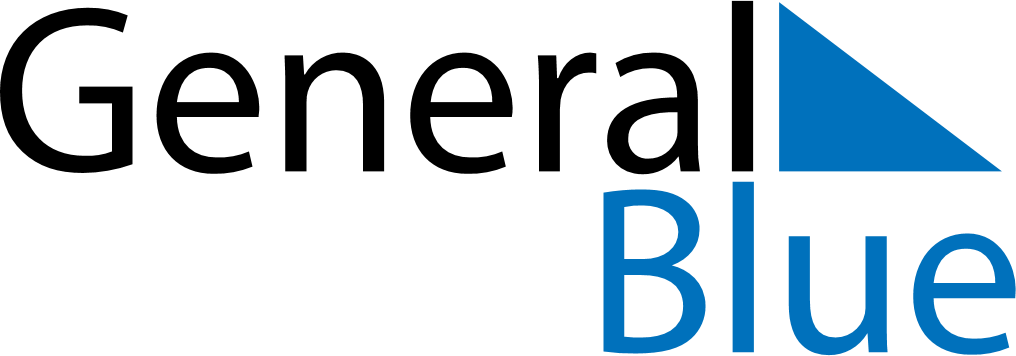 December 2024December 2024December 2024December 2024December 2024December 2024Asgardstrand, Vestfold og Telemark, NorwayAsgardstrand, Vestfold og Telemark, NorwayAsgardstrand, Vestfold og Telemark, NorwayAsgardstrand, Vestfold og Telemark, NorwayAsgardstrand, Vestfold og Telemark, NorwayAsgardstrand, Vestfold og Telemark, NorwaySunday Monday Tuesday Wednesday Thursday Friday Saturday 1 2 3 4 5 6 7 Sunrise: 8:48 AM Sunset: 3:26 PM Daylight: 6 hours and 38 minutes. Sunrise: 8:49 AM Sunset: 3:25 PM Daylight: 6 hours and 35 minutes. Sunrise: 8:51 AM Sunset: 3:24 PM Daylight: 6 hours and 32 minutes. Sunrise: 8:53 AM Sunset: 3:23 PM Daylight: 6 hours and 29 minutes. Sunrise: 8:55 AM Sunset: 3:22 PM Daylight: 6 hours and 26 minutes. Sunrise: 8:57 AM Sunset: 3:21 PM Daylight: 6 hours and 24 minutes. Sunrise: 8:58 AM Sunset: 3:20 PM Daylight: 6 hours and 21 minutes. 8 9 10 11 12 13 14 Sunrise: 9:00 AM Sunset: 3:19 PM Daylight: 6 hours and 19 minutes. Sunrise: 9:01 AM Sunset: 3:19 PM Daylight: 6 hours and 17 minutes. Sunrise: 9:03 AM Sunset: 3:18 PM Daylight: 6 hours and 15 minutes. Sunrise: 9:04 AM Sunset: 3:18 PM Daylight: 6 hours and 13 minutes. Sunrise: 9:05 AM Sunset: 3:17 PM Daylight: 6 hours and 11 minutes. Sunrise: 9:07 AM Sunset: 3:17 PM Daylight: 6 hours and 10 minutes. Sunrise: 9:08 AM Sunset: 3:17 PM Daylight: 6 hours and 8 minutes. 15 16 17 18 19 20 21 Sunrise: 9:09 AM Sunset: 3:17 PM Daylight: 6 hours and 7 minutes. Sunrise: 9:10 AM Sunset: 3:17 PM Daylight: 6 hours and 6 minutes. Sunrise: 9:11 AM Sunset: 3:17 PM Daylight: 6 hours and 5 minutes. Sunrise: 9:12 AM Sunset: 3:17 PM Daylight: 6 hours and 5 minutes. Sunrise: 9:12 AM Sunset: 3:17 PM Daylight: 6 hours and 4 minutes. Sunrise: 9:13 AM Sunset: 3:17 PM Daylight: 6 hours and 4 minutes. Sunrise: 9:14 AM Sunset: 3:18 PM Daylight: 6 hours and 4 minutes. 22 23 24 25 26 27 28 Sunrise: 9:14 AM Sunset: 3:18 PM Daylight: 6 hours and 4 minutes. Sunrise: 9:14 AM Sunset: 3:19 PM Daylight: 6 hours and 4 minutes. Sunrise: 9:15 AM Sunset: 3:20 PM Daylight: 6 hours and 4 minutes. Sunrise: 9:15 AM Sunset: 3:20 PM Daylight: 6 hours and 5 minutes. Sunrise: 9:15 AM Sunset: 3:21 PM Daylight: 6 hours and 6 minutes. Sunrise: 9:15 AM Sunset: 3:22 PM Daylight: 6 hours and 7 minutes. Sunrise: 9:15 AM Sunset: 3:23 PM Daylight: 6 hours and 8 minutes. 29 30 31 Sunrise: 9:15 AM Sunset: 3:24 PM Daylight: 6 hours and 9 minutes. Sunrise: 9:15 AM Sunset: 3:25 PM Daylight: 6 hours and 10 minutes. Sunrise: 9:14 AM Sunset: 3:27 PM Daylight: 6 hours and 12 minutes. 